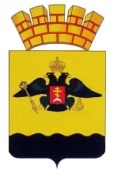 РЕШЕНИЕГОРОДСКОЙ ДУМЫ МУНИЦИПАЛЬНОГО ОБРАЗОВАНИЯГОРОД  НОВОРОССИЙСКот 24 ноября 2020 года							            № 40г. НовороссийскО внесении изменений в решение городской Думы муниципального образования город Новороссийск от 20 декабря 2011 года № 167                     «Об утверждении перечня земельных участков для предоставления гражданам, имеющим трех и более детей, на территориимуниципального образования город Новороссийск»В соответствии с Земельным кодексом Российской Федерации, во исполнение Закона Краснодарского края от 26 декабря 2014 года № 3085-КЗ «О предоставлении гражданам, имеющим трех и более детей, в собственность бесплатно земельных участков, находящихся в государственной или муниципальной собственности», руководствуясь Уставом муниципального образования город Новороссийск, городская Дума муниципального образования город Новороссийск  р е ш и л а:Внести изменения в решение городской Думы муниципального образования город Новороссийск от 20 декабря 2011 года № 167 «Об утверждении перечня земельных участков для предоставления гражданам, имеющим трех и более детей, на территории муниципального образования город Новороссийск» (в редакции решений городской Думы  муниципального образования город Новороссийск от 25 сентября 2012 года № 232, от 25 июня 2013 года № 317, от 25 ноября 2014 года № 430,                            от 14 января 2015 года № 441, от 23 июня 2015 года № 484, от 24 ноября     2015 года № 31, от 20 сентября 2016 года № 101, от 26 сентября 2017 года      № 226, от 28 ноября 2018 года № 367, от 26 ноября 2019 года № 491), включив свободные земельные участки в Перечень земельных участков, предназначенных для предоставления в собственность бесплатно гражданам, имеющим трех и более детей, на территории муниципального образования город Новороссийск (прилагается).2.	Контроль за выполнением настоящего решения возложить на председателя постоянного комитета городской Думы по муниципальной собственности, земельным отношениям, вопросам торговли и потребительского рынка В.А. Козырева и и.о. заместителя главы муниципального образования Ю.В. Морозову.3.	Настоящее решение вступает в силу со дня его официального опубликования.УТВЕРЖДЕНрешением городской Думы муниципального образования город Новороссийскот 24 ноября 2020 года № 40ПЕРЕЧЕНЬземельных участков, предназначенных для предоставления в собственность бесплатно гражданам, имеющим трех и более детей, на территории муниципального образования город Новороссийскг. Новороссийск, с. Семигорье, с левой стороны от автодороги Новороссийск-АнапаИ. о. начальника управления имущественных и земельных отношений администрации муниципального образования город Новороссийск                                                                    М.А. Веливченко Глава муниципального образованиягород Новороссийск__________________ И.А. Дяченко    Заместитель председателя    городской   Думы    _______________ С.Ю. Савотин№ п/п№ зем. участкаУтверж-денная площадь земель-ного участка (кв. м)Вид разрешенного использованияземельного участкаКадастровый номер земельного участка1234511638земельные участки, предназначенные для  индивидуального жилищного строительства, с размещением индивидуального жилого дома коттеджного типа с возможностью ведения ограниченного личного подсобного хозяйства (без содержания скота и птицы), для индивидуальной жилой застройки23:47:0104007:382822602земельные участки, предназначенные для  индивидуального жилищного строительства, с размещением индивидуального жилого дома коттеджного типа с возможностью ведения ограниченного личного подсобного хозяйства (без содержания скота и птицы), для индивидуальной жилой застройки23:47:0104007:382933606земельные участки, предназначенные для  индивидуального жилищного строительства, с размещением индивидуального жилого дома коттеджного типа с возможностью ведения ограниченного личного подсобного хозяйства (без содержания скота и птицы), для индивидуальной жилой застройки23:47:0104007:383044603земельные участки, предназначенные для  индивидуального жилищного строительства, с размещением индивидуального жилого дома коттеджного типа с возможностью ведения ограниченного личного подсобного хозяйства (без содержания скота и птицы), для индивидуальной жилой застройки23:47:0104007:383155603земельные участки, предназначенные для  индивидуального жилищного строительства, с размещением индивидуального жилого дома коттеджного типа с возможностью ведения ограниченного личного подсобного хозяйства (без содержания скота и птицы), для индивидуальной жилой застройки23:47:0104007:383266603земельные участки, предназначенные для  индивидуального жилищного строительства, с размещением индивидуального жилого дома коттеджного типа с возможностью ведения ограниченного личного подсобного хозяйства (без содержания скота и птицы), для индивидуальной жилой застройки23:47:0104007:383377601земельные участки, предназначенные для  индивидуального жилищного строительства, с размещением индивидуального жилого дома коттеджного типа с возможностью ведения ограниченного личного подсобного хозяйства (без содержания скота и птицы), для индивидуальной жилой застройки23:47:0104007:383488601земельные участки, предназначенные для  индивидуального жилищного строительства, с размещением индивидуального жилого дома коттеджного типа с возможностью ведения ограниченного личного подсобного хозяйства (без содержания скота и птицы), для индивидуальной жилой застройки23:47:0104007:383599613земельные участки, предназначенные для  индивидуального жилищного строительства, с размещением индивидуального жилого дома коттеджного типа с возможностью ведения ограниченного личного подсобного хозяйства (без содержания скота и птицы), для индивидуальной жилой застройки23:47:0104007:38361010600земельные участки, предназначенные для  индивидуального жилищного строительства, с размещением индивидуального жилого дома коттеджного типа с возможностью ведения ограниченного личного подсобного хозяйства (без содержания скота и птицы), для индивидуальной жилой застройки23:47:0104007:38371111621земельные участки, предназначенные для  индивидуального жилищного строительства, с размещением индивидуального жилого дома коттеджного типа с возможностью ведения ограниченного личного подсобного хозяйства (без содержания скота и птицы), для индивидуальной жилой застройки23:47:0104007:38381212638земельные участки, предназначенные для  индивидуального жилищного строительства, с размещением индивидуального жилого дома коттеджного типа с возможностью ведения ограниченного личного подсобного хозяйства (без содержания скота и птицы), для индивидуальной жилой застройки23:47:0104007:38391313630земельные участки, предназначенные для  индивидуального жилищного строительства, с размещением индивидуального жилого дома коттеджного типа с возможностью ведения ограниченного личного подсобного хозяйства (без содержания скота и птицы), для индивидуальной жилой застройки23:47:0104007:38401414654земельные участки, предназначенные для  индивидуального жилищного строительства, с размещением индивидуального жилого дома коттеджного типа с возможностью ведения ограниченного личного подсобного хозяйства (без содержания скота и птицы), для индивидуальной жилой застройки23:47:0104007:38411515766земельные участки, предназначенные для  индивидуального жилищного строительства, с размещением индивидуального жилого дома коттеджного типа с возможностью ведения ограниченного личного подсобного хозяйства (без содержания скота и птицы), для индивидуальной жилой застройки23:47:0104007:38421616653земельные участки, предназначенные для  индивидуального жилищного строительства, с размещением индивидуального жилого дома коттеджного типа с возможностью ведения ограниченного личного подсобного хозяйства (без содержания скота и птицы), для индивидуальной жилой застройки23:47:0104007:38441717652земельные участки, предназначенные для  индивидуального жилищного строительства, с размещением индивидуального жилого дома коттеджного типа с возможностью ведения ограниченного личного подсобного хозяйства (без содержания скота и птицы), для индивидуальной жилой застройки23:47:0104007:38451818601земельные участки, предназначенные для  индивидуального жилищного строительства, с размещением индивидуального жилого дома коттеджного типа с возможностью ведения ограниченного личного подсобного хозяйства (без содержания скота и птицы), для индивидуальной жилой застройки23:47:0104007:38471919600земельные участки, предназначенные для  индивидуального жилищного строительства, с размещением индивидуального жилого дома коттеджного типа с возможностью ведения ограниченного личного подсобного хозяйства (без содержания скота и птицы), для индивидуальной жилой застройки23:47:0104007:38482020601земельные участки, предназначенные для  индивидуального жилищного строительства, с размещением индивидуального жилого дома коттеджного типа с возможностью ведения ограниченного личного подсобного хозяйства (без содержания скота и птицы), для индивидуальной жилой застройки23:47:0104007:38492121632земельные участки, предназначенные для  индивидуального жилищного строительства, с размещением индивидуального жилого дома коттеджного типа с возможностью ведения ограниченного личного подсобного хозяйства (без содержания скота и птицы), для индивидуальной жилой застройки23:47:0104007:3850